Итоговая контрольная работа по истории Средних веков 6 класс.1 часть1. Выберите правильный ответ. По 1 баллу за правильный вариант ответа.1) священная книга мусульман1.Коран. 2. Библия. 3.Талмуд. 4. Законы XII таблиц2) почему в Европе в средневековье повсеместно строится множество замков1.для защиты от вторжений варваров.2. для защиты во время междоусобных столкновений3. для защиты феодалов от массовых крестьянских волнений4. по указам и распоряжениям короля3) Одним из величайших достижений средневековой культуры являлась:1) алхимия2) схоластика3) теология4) астрология4) Столетняя война велась:1) 1212-1328 гг.2) 1309-1425 гг.3) 1337-1453 гг.4) 1347-1463 гг.5) Характерная черта романского стиля:1. высокие узкие башни2.большие окна с витражами3. многочисленные полукруглые арки внутри храма и на его фасаде4. тонкие колонны, расположенные в несколько рядов6) Донжон – это:1. звание. 2. оружие рыцаря 3. главная башня замка 4. крепостная стена2 часть. По 2 балла за каждый правильный ответ.1. Что изображено на картинках?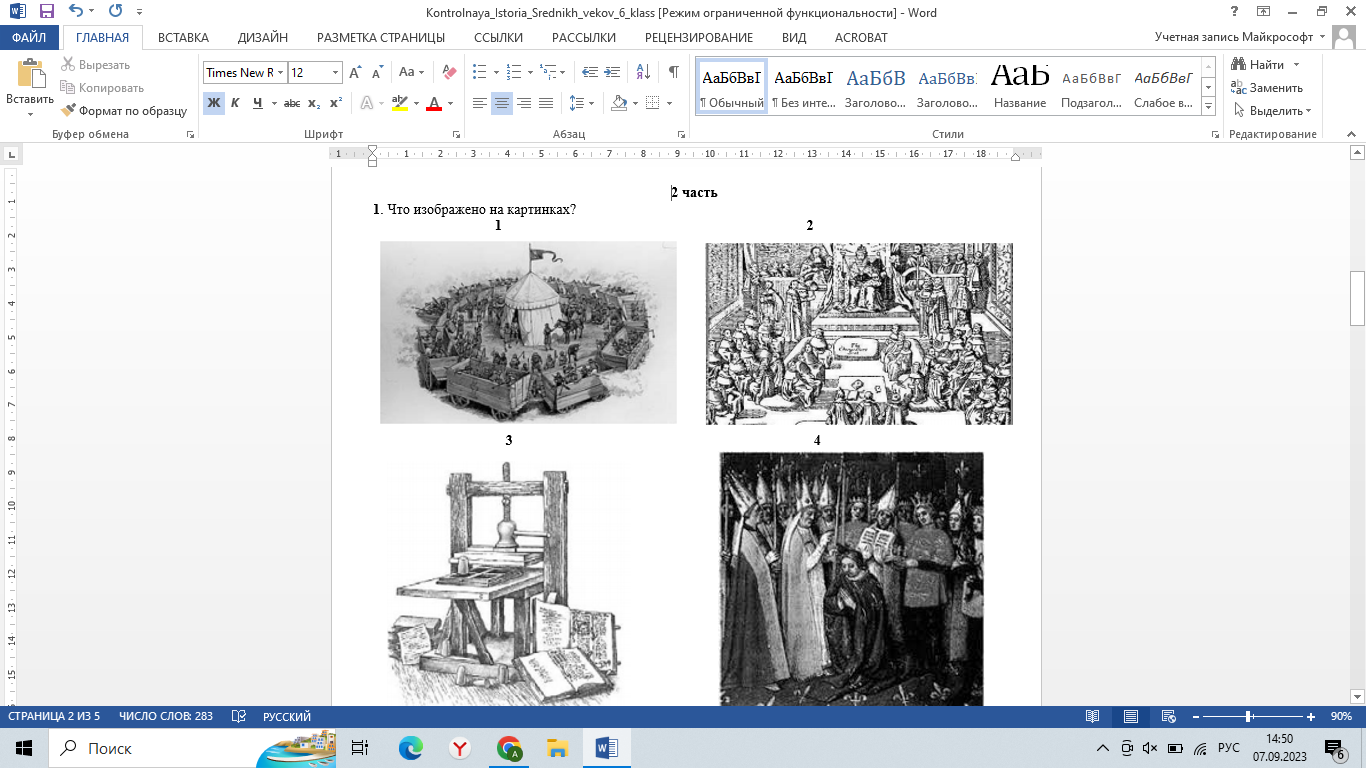 2. Прочтите отрывок из исторического источника и определите, к какому из данных событий (процессов) он относится. «Если бы у этого человека было десять жизней, тогда бы я взял их все у него за то, что он унизил римского папу, за то, что сбил с пути много народа! Народу лучше ничего не знать и слепо верить. Пусть сгинет этот чех!»Ответ: 3. Заштрихуйте на контурной карте территорию Франции в Средние века. 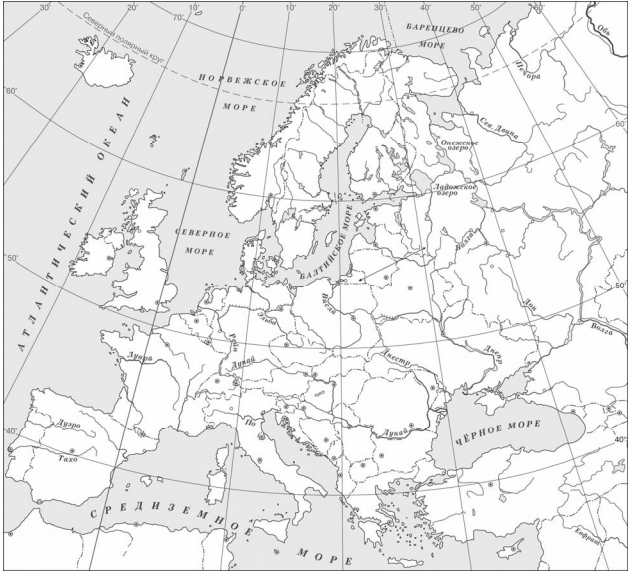 4. Укажите название города, в котором этот памятник культуры находится в настоящее время.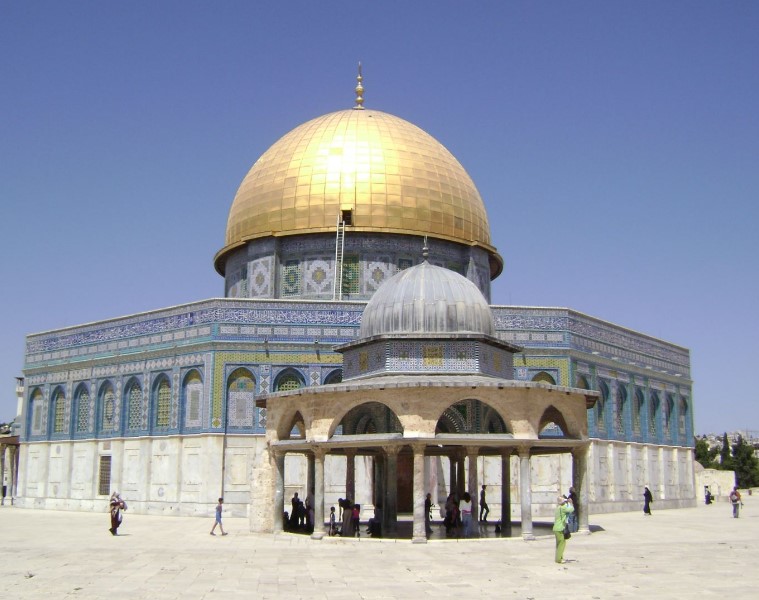 Ответ: 5. Напишите определения терминов: натуральное хозяйство, оброк, сословие, феод.Критерии оцениванияОтметка5432Количество баллов16-1413 - 1110 – 8 7 – 0 